ПРЕСС-РЕЛИЗк чемпионату России по аквабайкуС 6 по 8 сентября в г.Казани в акватории озера Нижний Кабан состоится чемпионат России по водно-моторному спорту в классе «аквабайк». Соревнования подведут итоги российского сезона и станут проверкой готовности спортсменов к предстоящим международным выступлениям. Соревнования в столице Татарстана – главное событие в водно-моторном спорте страны.На 3 дня столицей российского аквабайка станет Казань, один из главных спортивных центров в России. Столицу Татарстана посетят ведущие российские спортсмены со всех регионов России, где достойно представлен аквабайк. В первую очередь, это регионы, где находятся артерии крупных рек и водохранилищ, а также протяженное российское побережье морей: Балтийского, Северного, Чёрного. За звание чемпиона поборются 60 сильнейших спортсменов страны, в том числе лидеры мирового рейтинга. Имена российских аквабайкеров уже хорошо знают за пределами страны. В дисциплине «фристайл» (демонстрация трюков) российская команда – одна из сильнейших в мире. В Казани выступят Сергей Чемезов (Москва), идущий третьим по итогам двух этапов на текущем чемпионате мира; Арсений Матанцев (Москва), обладатель Кубка России этого года и лидер текущего российского рейтинга; Александр Курамшин (Казань), который сохраняет промежуточную вторую позицию на чемпионате Европы-2019.На чемпионате России в Казани также будут проведены заезды в двух скоростных дисциплинах: «кольцевые гонки» (гонки с общим стартом) и «слалом» (заезд на время с участием двух спортсменов). В заездах участвуют два типа аквабайка: Runabout – сидячий водный мотоцикл и Ski division – водный мотоцикл без сиденья. Здесь среди участников также есть спортсмены, заявившие о себе на международной арене: 2017 году на пьедестал чемпионата Европы поднялись петербуржцы Дмитрий Цуков (первое место) и Александр Кабатов (третье).В программе чемпионата также предусмотрены соревнования среди детей. В общей сложности будет разыграно 13 комплектов медалей.Соревнования пройдут в акватории озера Нижний Кабан. Здесь уже не раз проводились масштабные спортивные мероприятия. Среди наиболее знаковых – этап чемпионата мира в водно-моторном классе «Формула-1» в 2011 году, этап «Национальной парусной лиги», крупнейшего всероссийского парусного проекта, в 2019 году. Площадка оптимальна для проведения соревнований самого высокого уровня в разных видах водного спорта: широкая акватория позволяет выставить интересную и комфортную для спортсменов дистанцию, а с благоустроенной набережной за соревнованиями удобно наблюдать зрителям. Помимо спортивной части для жителей города и гостей чемпионата России предусмотрена обширная развлекательная программа. В субботу, 7 сентября на площадке у театра Г.Камала состоится торжественная церемония награждения победителей соревнований в дисциплине «фристайл», которую продолжит концертная программа. Хедлайнеры вечера – известные московские диджеи DJ Fenix и DJ Sebastian, также на сцене выступит кавер-группа из Казани Doratti. Кульминацией вечера станет уникальное ночное фристайл-шоу «Космическая Одиссея». Это настоящий театр на воде с участием сильнейших российских спортсменов в гидрофлае. В неоновых огнях и под музыкальное сопровождение спортсмены продемонстрируют свои маневренность, технику владения телом и артистичность. Начало мероприятия в 19:00. Наблюдать как за вечерними шоу, так и за самими соревнованиями жители и гости города смогут с набережной озера Кабан, а также с площадки у театра им. Г.Камала. Вход свободный.Расписание соревнований7 сентября 9:00 – 11:00 – тренировка (все классы)11:00 – 11:20 – 1-й заезд Ski Division GP311:25 – 11:45 – 1-й заезд Runabout GP311:50 – 12:10 – 1-й заезд Ski Division GP212:20 – 12:40 – 1-й заезд Runabout GP212:50 – 14:05 – первый раунд в дисциплине Freestyle 15:00 – 15:30 – 1-й заезд Runabout GP215:40 – 16:10 – 1-й заезд Ski Division GP116:20 – 16:50 – детский класс в дисциплине Freestyle17:00 – 18:15 – второй раунд (финал) в дисциплине Freestyle19:00 – церемония награждения дисциплины Freestyle19:30 – ночное фристайл-шоу «Космическая Одиссея»20:00 – DJ`s Fenix, Sebastien20:30 – концерт кавер-группы.Doratti8 сентября09:00 – 09:20 – 2-й заезд Ski Division GP309:25 – 09:45 – 2-й заезд Runabout GP309:50 – 10:10 – 2-й заезд Ski Division GP210:20 – 10:40 – 2-й заезд Runabout GP210:50 – 11:20 – 2-й заезд Ski Division GP111:30 – 12:00 – 2-й заезд Runabout GP114:00 – 15:30 – слалом Ski division GP115:30 – 17:00 – слалом Runabout GP118:00 – церемония награждения победителей и призеровМИНИСТЕРСТВО СПОРТА РЕСПУБЛИКИ ТАТАРСТАНМИНИСТЕРСТВО СПОРТА РЕСПУБЛИКИ ТАТАРСТАН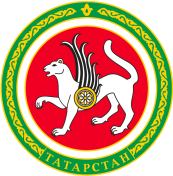 ТАТАРСТАН РЕСПУБЛИКАСЫ СПОРТ МИНИСТРЛЫГЫТАТАРСТАН РЕСПУБЛИКАСЫ СПОРТ МИНИСТРЛЫГЫул.Петербургская, д.12, г.Казань, 420107ул.Петербургская, д.12, г.Казань, 420107Петербургская урамы, 12 нче йорт, Казан шәһәре, 420107Петербургская урамы, 12 нче йорт, Казан шәһәре, 420107Тел.: (843) 222-81-01, факс: (843) 222-81-79. E-mail: mdmst@tatar.ru, http://minsport.tatarstan.ruТел.: (843) 222-81-01, факс: (843) 222-81-79. E-mail: mdmst@tatar.ru, http://minsport.tatarstan.ruТел.: (843) 222-81-01, факс: (843) 222-81-79. E-mail: mdmst@tatar.ru, http://minsport.tatarstan.ruТел.: (843) 222-81-01, факс: (843) 222-81-79. E-mail: mdmst@tatar.ru, http://minsport.tatarstan.ruТел.: (843) 222-81-01, факс: (843) 222-81-79. E-mail: mdmst@tatar.ru, http://minsport.tatarstan.ruТел.: (843) 222-81-01, факс: (843) 222-81-79. E-mail: mdmst@tatar.ru, http://minsport.tatarstan.ru